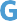 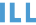 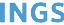 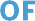 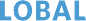 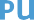 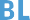 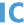 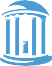 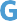 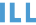 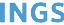 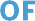 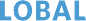 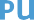 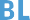 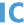 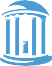 Place and Health: A North Carolina Public Health ApproachUNC Gillings School of Global Public Health Pilot Funding OpportunityProject TitleList of Key PersonnelAbstract (no more than 300 words)NameTitleProject RolePrincipal Investigator